VRAGEN OVER UW SPORTALGEMENE MEDISCHE VRAGEN:Indien u met Ja antwoord graag toelichten!HEEFT U OF HEEFT U WEL EENS GEHADIndien u met Ja antwoord graag toelichten!De vragen op dit formulier heb ik zorgvuldig en naar waarheid ingevuld.Handtekening                                                                                                            Datum:__________________________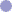 ACHTERNAAM:ADRES:VOORNAAM:POSTCODE:       GEBOORTEDATUM:                   LEEFTIJD:PLAATS:MAN/VROUW:TEL:BEROEP :HUISARTS :Welke sporten beoefent u regelmatig ?Sinds wanneer doet u aan sport?Hoeveel keer per week doet u aan sport?Hoeveel uur per week doet u aan sport?Heeft u het afgelopen jaar tijdens het sporten gezondheidsklachten gehad ?Zo ja, welke klachten?Kunt u zich goed inspannen?JA/NEEBent u ooit flauwgevallen of duizelig geweest, tijdens het sporten of tijdens inspanning?JA/NEEBent u wel eens kortademig?JA/NEEBent u bekend met hyperventilatie?JA/NEEBent u bekend met  problemen aan uw hart en/of bloedvaten? JA/NEEHeeft u wel eens pijn of druk op de borst, of uitstraling hiervan naar de hals, kaken of armen in rust of bij inspanning?JA/NEEHeeft u wel eensbenauwdheids-klachten na inspannende activiteiten?JA/NEEWordt u ’s nachts wel eens wakker als gevolg van kortademigheid?JA/NEEKomen er in uw familie mensen voor,jonger dan 65 jaar, die een hartinfarct, hartstilstand of hersenbloeding hebben gehad ?JA/NEEHeeft u wel eens last van overslaan van het hart, of een onregelmatige hartslag tijdens of na inspanning?JA/NEEIs er bij u wel eens een ruis aan het hart gevonden waardoor u niet mocht sporten?JA/NEEHeeft u wel eens een hersenschudding of hoofdletsel gehad in de laatste drie jaar?JA/NEEHeeft u nekklachten gehad waar u langer dan een week last van had?   Zijn de klachten ontstaan na een ongeval? JA/NEEHeeft u wel eens uitstralende pijn of tintelingen in uw arm of been  JA/NEEHeeft u wel eens een doof gevoel in de nek, schouders, of handenJA/NEEHeeft u wel eens een botbreuk of ontwrichting gehad ? JA/NEEBent u bekend met langer bestaande klachten van de schouders, heupen, knieen, enkels of andere gewrichten?JA/NEEBent u bekend met rugklachten? Zo ja, hoeveel keer per jaar ?Hoelang duren de klachten meestal?Treden de klachten alleen op bij zwaar tillen of ook zomaar?Zijn de rugklachten ontstaan na een
ongeval?JA/NEEBent u wel eens geopereerd?Zo ja, wegens welke aandoeningen?JA/NEEGebruikt u regelmatig medicijnen? Zo ja, welke?JA/NEERookt u of heeft u gerookt?JA/NEEGebruikt u alcohol? 
Zo ja, hoeveel per week?JA/NEEeen verhoogde bloeddruk of suikerziekteJA/NEEdikke enkels of vochtophoping rond uw enkels?JA/NEEeen verhoogd cholesterolgehalte JA/NEEhartritmestoornissenJA/NEEeen hersenbloedingJA/NEEeen verhoogde bloedingsneigingJA/NEEbloedarmoede JA/NEEschildklier-, nier-, of leverziekten?JA/NEEallergieënJA/NEEeen liesbreuk JA/NEEhoofdpijn of migraineJA/NEEchronisch hoesten JA/NEEasthma,chronische bronchitis of een andere longaandoening  JA/NEEtrekkingen, wegrakingen  of andere epileptische verschijnselenJA/NEElongontstekingJA/NEEbeperkt gezichtsvermogenJA/NEEeen verminderd gehoor JA/NEEeen andere aandoening die u zou kunnen belemmeren bij het sporten en bewegen?JA/NEE